Как правильно оформить характеристику с места работы?Характеристикой называется документ, который содержит оценку качеств сотрудника (как личных, так и профессиональных), также может содержать информацию об общественной деятельности человека.Составление характеристики осуществляется либо по просьбе работника, либо по запросу каких-либо внешних организаций.Требования к данному документу на законодательном уровне не регулируются, существуют только общие правила составления, указанные в ГОСТ Р 6.30-2003.Для чего нужна характеристикаВо многом от того, куда предназначена характеристика, зависит и ее содержание. Если она предоставляется по требованию банковской организации или полиции,будет вполне достаточно оценки моральных качеств работника.Если же ее оформляют для того, чтобы предоставить на новом месте работы, то должны быть раскрыты и такие качества человека, которые укажут на то, что он отличный высококвалифицированный специалист.Какие бывают характеристикиВсе характеристики в целом делят на 2 большие группы: внешние и внутренние. Внутренние обычно используются только в той компании, в которой были выданы. Их составляют если вас переводят из одного отдела в другой, повышают в должности и так далее.Характеристики внешнего типа встречаются чаще. Они предоставляются в сторонние организации, банковские учреждения, правоохранительные органы и так далее.Независимо от того, к какому виду относится характеристика, она должна быть заверена подписью руководителя и печатью выдавшей ее организации.Кто занимается подготовкой и подписанием характеристикПодготовкой характеристики занимается непосредственный руководитель сотрудника. Если же организация небольшая и руководитель в единственном лице, то и решением вопросов с характеристикой занимается он.Подписывать документ будет тот, кто характеристику создал, если в организации есть сотрудник кадрового отдела, он тоже подписывает документ.Как правильно написать характеристикуПрежде всего, давайте разберемся, какие компоненты должны содержаться в типовой характеристике.Итак, это:Название. В нашем случае это «характеристика».Фамилия и инициалы сотрудника. Должны быть написаны полностью.Должность, которую занимает сотрудник. Также без сокращений.Возраст работника. В принципе, необязательный для указания пункт.Когда сотрудник начал и когда окончил работу в указанной должности.Достижения в профессии, награды (если таковые имеются).Информация о том, проходил ли работник повышение квалификации, получал ли доп. образование.Информация о взысканиях (если они имелись).Информация о служебных навыках работника, его умениях.Информация о личных качествах (чаще всего о мобильности и стрессоустойчивости, уровне конфликтности).Образец характеристики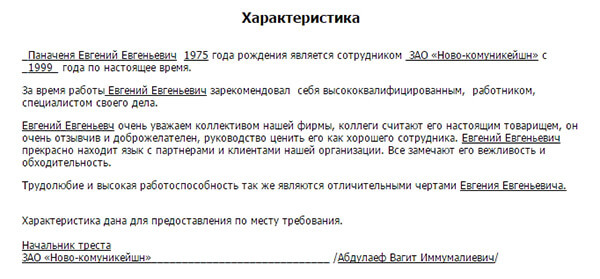 Пункты, о которых мы говорили ранее следует полностью отразить в документе, а завершить написание характеристики сотрудника нужно указанием, куда и для какой цели она будет предоставлена.Также не забудьте указать дату и год, когда характеристика составлена, а затем не забудьте поставить печать организации.У характеристики срока годности нет, ее можно предоставить по месту требования в любое время. Но если вдруг она будет утеряна, в любое время можно составить повторно.Далее рассмотрим, как правильно оформить некоторые другие типы характеристик.Характеристика в судВ процессе рассмотрения в судебных органах дела, в котором принимает участие сотрудник вашей организации, может понадобиться его характеристика с места работы.Отметим, что характеристика такого типа – один из самых сложных видов. Бывают ситуации, когда от характеристики будет зависеть, какое решение вынесет суд в отношении человека. В связи с этим часто такую характеристику составляет не сотрудник кадровой службы, а сам руководитель.Характеристику для суда оформляют на фирменном бланке организации. Обязательно указывают семейное положение человека, указывают количество детей и возраст каждого. Укажите также информацию об образовании, прохождении военной службы.В характеристику должны быть также включены данные, которые характеризуют личные качества человека. Причем нужно отразить как положительные, так и отрицательные. Это важный раздел, по нему о вашем сотруднике судят участники процесса.Кроме этого, в характеристике должны быть запись, что она составлена для предъявления в судебные органы. Подпись на ней ставит руководитель и сотрудник отдела кадров.В конечном итоге характеристику регистрируют в журнале исходящей документации и присваивают ей номер.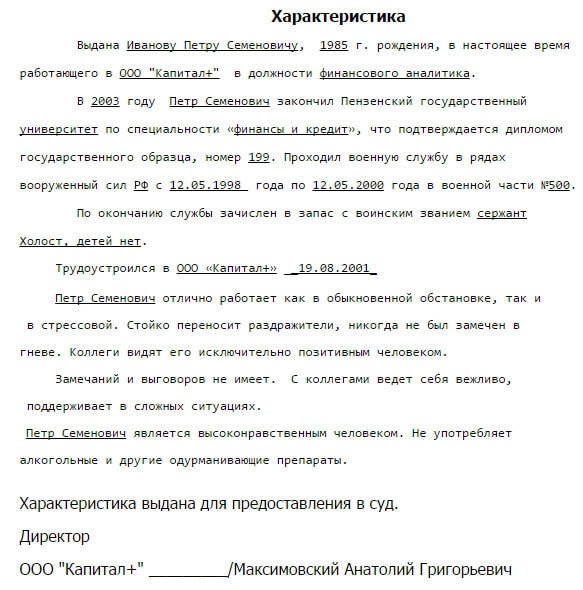 Производственная характеристикаВ ней характеризуются умения, навыки и способности человека. Часто на ее основании решают, принять соискателя на работу или нет.Выдает такую характеристику обычно руководитель компании, в которой человек трудился. При этом, если у сотрудника есть выговоры или взыскания, их также следует отразить.К написанию этой характеристики предъявляется ряд требований:При составлении обязательно укажите дату и порядковый номер характеристики;В хронологическом порядке отразите этапы профессионального становления сотрудника;Отразите наличие взысканий и награждений работника;Завершите документ своей подписью либо подписью руководителя и поставьте печать компании.Не стоит также обходить вниманием отрицательную характеристику сотрудника. К сожалению, приходится в некоторых случаях оформлять и такие документы.В любом случае даже негативная характеристика должна быть объективной. Каким бы сотрудник ни был, не нужно выражать в характеристике свои эмоции по отношению к нему.Что касается структуры написания, то она будет такой же, как и у обычной характеристики. Только каждый пункт рассматривается с отрицательной стороны.На практике такую характеристику работнику дают редко, даже если он совершил проступок. Понятно, что если вы напишите такую характеристику на бывшего работника, на работу его вряд ли кто-то возьмет.Поэтому в большинстве своем работодатели стараются просто расстаться с проблемным сотрудником, но не оказывать негативного влияния на его дальнейшую жизнь.Пример. Специалист по учету материальных ценностей И. работает в нашей компании в течение двух лет. Несмотря на ряд положительных качеств в целом характеризуется как сотрудник с низким профессиональным потенциалом.Периодически нарушает сроки выполнения поручений, сроки сдачи отчетности. Неоднократно И. был подвергнут дисциплинарным взысканиям, несколько раз получал выговоры. С коллегами конфликтует, помогать новым сотрудникам отказывается.Участвовать в общественной жизни компании категорически отказывается.Характеристика для награждение почетной грамотойЭтот документ может составляться как для внутреннего пользования, так и для внешнего. Во втором случае такие характеристики обязательно предоставляют те сотрудники, которые в дальнейшем планируют получить звание «Ветеран труда» и так далее.В такой характеристике отражается информация, которая показывает человека в лучшем свете, отражает самые лучшие качества почетного сотрудника. Обязательно подчеркивается тот факт, что человек полностью соответствует занимаемой должности.Также если характеристика будет использована не внутри компании, то можно посоветоваться с самим работником, как ее лучше составить. Никакого нарушения в этом нет.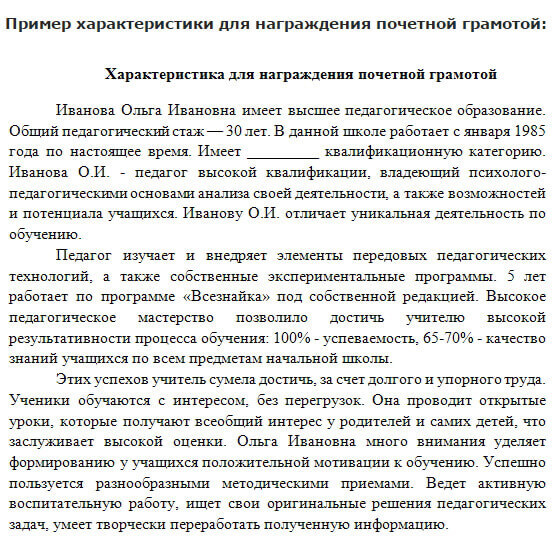 Квалификационная характеристикаЭто своеобразный эталон квалификации специалиста. В этом документе сформулированы все основные требования, которые предъявляются к квалификации работников. Применяется этот документ в основном для госучреждений и организаций.Такая характеристика содержит в себе:Описание значения профессии;Условия труда;Психологические и физиологические нюансы профессии;Требования к подготовке специалиста.Эти характеристики в настоящее время используются при профессиональном отборе, а также при устройстве на работу в государственные структуры, в частности в сферу образования, культуры и здравоохранения.Чего лучше не делать при подготовке характеристикиХотя простор для творчества при написании характеристики широкий, все-таки нужно придерживаться некоторых несложных правил написания:Не стоит использовать слишком эмоционально окрашенные выражения, а тем более выражения оскорбительного характера. Довольны вы сотрудником или нет – соблюдайте деловой этикет.Информация в характеристике должна быть правдивой и достоверной. Недопустимо отражать данные о политических и религиозных убеждениях человека, а также национальности.Контролируйте свою грамотность. Если обнаружите ошибку, перепишите текст заново. Важно помнить, что если правила, которые указаны выше, будут проигнорированы, работник в любое время сможет обжаловать документ.Характеристика с места работы в 2020 году, правила оформленияХарактеристика с места работы — это документальный портрет работника, в котором работодатель дает оценку его деловым или личностным качествам.Сегодня запрос характеристики с прежнего места работы снова обретает актуальность. Работодатели не хотят принимать на работу кота в мешке. Письменная характеристика на сотрудника с места работы может требоваться не только при поступлении на новую работу. Ее требуют:банки при оформлении кредита;суды;органы опеки при усыновлении или оформлении опекунства;образовательные учреждения.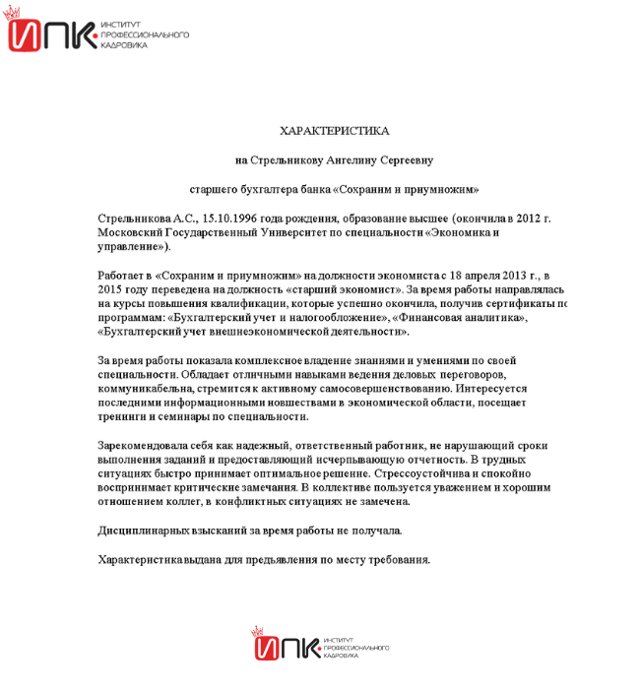 Документ, характеризующий работника, может быть выдан как по требованию самого сотрудника, так и по внешнему запросу от сторонних организаций.Характеристика с места работы может быть оформлена не только по внешнему запросу. Ее могут запросить и внутри предприятия — при переводе работника на другую должность, например, вышестоящую. Также положительная характеристика с места работы от непосредственного руководителя сотрудника может потребоваться для определения кандидатуры:на награждение/премирование;для выполнения ответственного поручения;в кадровый резерв;для аттестации.Характеристики требуются и при расследовании служебных происшествий, при разрешении конфликтных ситуаций и многих других.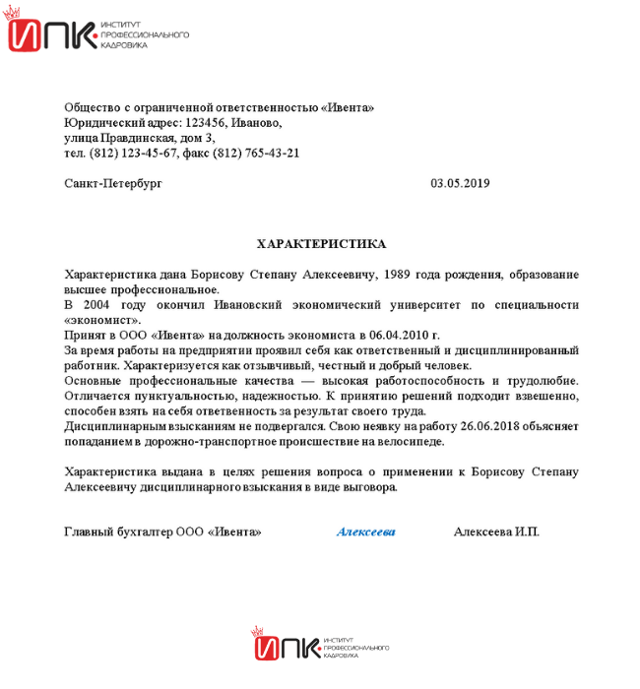 Нормативно утвержденных требований по правилам написания, шаблонов характеристик с места работы или образцов нет. Однако, существуют общие требования к подобным официальным бумагам.Если документ готовят по внешнему запросу, он должен быть напечатан на официальном бланке организации.Условно бланк характеристики с места работы можно поделить на три части: первая и третья — оформление, вторая — основная, содержащая собственно требуемые сведения о работнике.Обычно данные о работнике указываются в следующем порядке:Краткая анкета: когда принят, стаж работы, специальность.Трудовая деятельность. Здесь обычно конкретизируют деятельность сотрудника, указывают его достижения или наоборот.Личные качества. Описывают только то, что имеет прямое отношение к уровню профессионализма.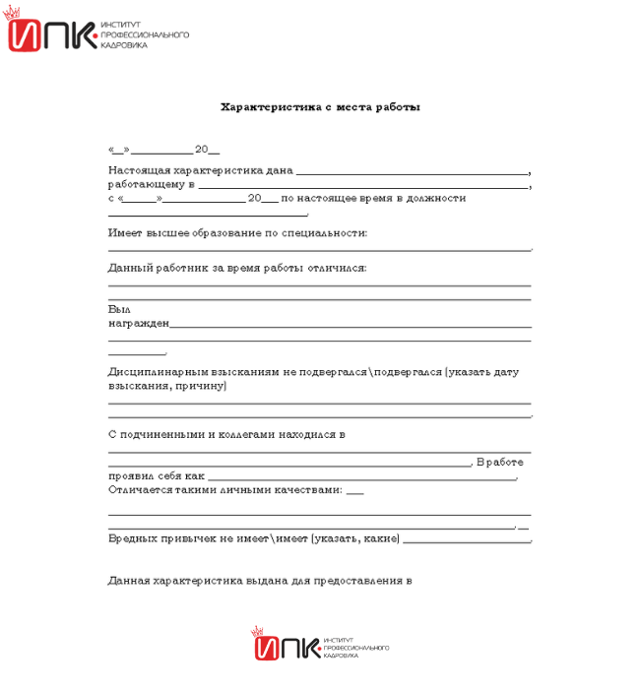 В заключении указывают, что характеристика выдана для предоставления по месту требования, документ заверяется подписью руководителя и печатью организации.С учетом требований закона о персональных данных содержание характеристики может представлять трудность для кадровика или руководителя. Какие сведения можно указывать, чтобы не попасть под обвинение в избыточности — п.5 ст. 5 №ФЗ -152?Если все-таки запрос содержит такую информацию, ваши действия:1. Оценить правомерность запроса.2. Если персональные данные запрашиваются в рамках закона, согласие на обработку не требуется.3. В остальных случаях необходимо ознакомить работника с запросом и получить от него согласие на обработку и передачу его персональных данных.Основное требование к характеристике с места работы — объективность. В плохой характеристике с места работы указывают не только достоинства работника, но и его непрофессиональное отношение к делу или отрицательные личные качества, мешающие работе, вносящие напряженность в отношения в коллективе.Если работник считает, что в отрицательной характеристике с места работы неправдиво отражены его деловые и личностные качества, он может подать письменную претензию работодателю, указав на факты, которые, по его мнению, недостоверны или предвзяты. Также он вправе оспорить документ в судебном порядке.Обновленный курс для руководителя службы кадров поможет вам выстроить эффективную работу с персоналом и руководством организации. Важно! В соответствии со ст. 62 ТК РФ документ предоставляется не позднее трех дней с момента письменного запроса. Это касается и тех работников, с кем трудовые отношения продолжаются, и тех, с кем они окончены. Совет Писать ее могут как специалист службы кадров, так и непосредственный руководитель — тот, кто лучше знает сотрудника. Не надо путать характеристику с места работы и биографию — характеристика содержит сведения из трудовой деятельности на данном предприятии, достижения, навыки, полученные знания и проявленные личные качества. Важно! Указывайте только то, что требуется в запросе, не нужно указаний на семейное положение, количество детей и другую информацию личного характера — никакого отношения к работе эти сведения не имеют. Пример Областной ЗАГС в рамках программы «Семья» просит предоставить от работодателя данные о работниках, имеющих более трех детей и их характеристики для участия в конкурсе. Важно! Обязанности согласовывать текст документа с работником у работодателя нет. Узнайте современные методики оценки персонала, научитесь разрабатывать оценочные мероприятия после прохождения нашего курса и вы всегда сможете правильно оценить компетентность любого работника. 